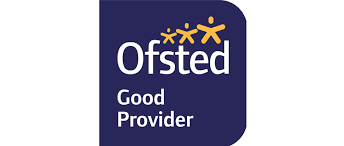 STAKESBY PRIMARY ACADEMY NEWS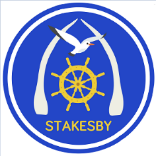          Friday 17th January 2020STAKESBY PRIMARY ACADEMY NEWS         Friday 17th January 2020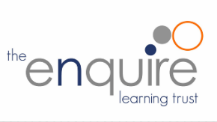 STAR OF THE WEEKWe would like to say a huge well done to the following children for their achievements, attitudes and effort this week.            Great work everyone!STAR OF THE WEEKWe would like to say a huge well done to the following children for their achievements, attitudes and effort this week.            Great work everyone!INFORMATION FROM THE HEADTEACHERSafeguarding our children is always the top of our priority and it is something that is constantly under review. It is for this reason that we have improved our procedures around the school including after-school clubs. After school clubs are extremely popular and for safety purposes a maximum number of children who are able to attend now apply to clubs. With large numbers of children at these clubs, it is essential that we know where every child is i.e. who is attending a club and who has gone home. This is only possible by applying stricter registration records, hence our insistence on receiving parental consent forms within a time-frame. If your child's form did not make it back to us in time, remember that enrolment will be open again in a couple of weeks to join clubs for next half term.  Please can I ask you to put completed forms in the post box in the Parents’ Entrance as children may forget to hand the form in to their teacher.Thank you to everyone for supporting us with keeping all our children safe. Mr GunningPrincipalINFORMATION FROM THE HEADTEACHERSafeguarding our children is always the top of our priority and it is something that is constantly under review. It is for this reason that we have improved our procedures around the school including after-school clubs. After school clubs are extremely popular and for safety purposes a maximum number of children who are able to attend now apply to clubs. With large numbers of children at these clubs, it is essential that we know where every child is i.e. who is attending a club and who has gone home. This is only possible by applying stricter registration records, hence our insistence on receiving parental consent forms within a time-frame. If your child's form did not make it back to us in time, remember that enrolment will be open again in a couple of weeks to join clubs for next half term.  Please can I ask you to put completed forms in the post box in the Parents’ Entrance as children may forget to hand the form in to their teacher.Thank you to everyone for supporting us with keeping all our children safe. Mr GunningPrincipalSCHOOL INFORMATIONEllie O’ConnorWe would like to say a huge thank you and well done to Ellie O’Connor in Hazel Class. She saw the reports of the terrible bush fires in Australia and decided she had to help. Ellie made some Koala biscuits and then sold them, door-to-door, in her local area. She raised an amazing £90 to support the appeal. We have recognised her selfless attitudes and thoughtful actions with a special certificate presented in our celebration assembly.Applications for School PlacesIf your child is due to start in Reception in September 2020, please ensure you apply for their place immediately. This applies even if your child is currently in the school nursery. This has to be done online using the following link:   www.northyorks.gov.uk/school-admissions Free School Eligibility CheckerYou may be eligible to claim for Free School Meals.  You are able to do this using the following link (this is also on our website and Facebook page) https://www.cloudforedu.org.uk/ofsm/sims/. Although children in EYFS and KS1 are entitled to universal free school meals it is essential that free school meals are applied for to ensure that the school receives the funding.  Thank you for your help in this matter.Edinburgh ResidentialPlease be aware that the deadline for the second instalment of trip payment is 28th January 2020. If payment has not been made in full, your child may not be able to attend the trip.  SCHOOL INFORMATIONEllie O’ConnorWe would like to say a huge thank you and well done to Ellie O’Connor in Hazel Class. She saw the reports of the terrible bush fires in Australia and decided she had to help. Ellie made some Koala biscuits and then sold them, door-to-door, in her local area. She raised an amazing £90 to support the appeal. We have recognised her selfless attitudes and thoughtful actions with a special certificate presented in our celebration assembly.Applications for School PlacesIf your child is due to start in Reception in September 2020, please ensure you apply for their place immediately. This applies even if your child is currently in the school nursery. This has to be done online using the following link:   www.northyorks.gov.uk/school-admissions Free School Eligibility CheckerYou may be eligible to claim for Free School Meals.  You are able to do this using the following link (this is also on our website and Facebook page) https://www.cloudforedu.org.uk/ofsm/sims/. Although children in EYFS and KS1 are entitled to universal free school meals it is essential that free school meals are applied for to ensure that the school receives the funding.  Thank you for your help in this matter.Edinburgh ResidentialPlease be aware that the deadline for the second instalment of trip payment is 28th January 2020. If payment has not been made in full, your child may not be able to attend the trip.  SPORTS INFORMATIONWhitby Town FC will be running another training session for Elm and Hazel next Wednesday, 22nd January 2020.Miss RobsonSPORTS INFORMATIONWhitby Town FC will be running another training session for Elm and Hazel next Wednesday, 22nd January 2020.Miss RobsonSCHOOL LUNCHESPlus!  Seasonal vegetables, a selection of fresh salad and fruits, plus freshly             baked bread is available on every table.Plus!  Choice of fresh fruit and yoghurt or set pudding every day.TEA TIME CLUB3.15-5.15pmWHAT’S HAPPENING NEXT WEEKWHAT’S HAPPENING NEXT WEEKWHAT’S HAPPENING NEXT WEEK